初赛通知：第三届电子科技大学中山学院大学生化妆品配方设计创新大赛的通知我国化妆品产业蓬勃发展，珠三角更是化妆品主要集散地，对综合性化妆品人才的需求日渐增加。本次比赛旨在培养学生包括产品开发理念、配方设计、包装设计和营销推广能力在内的化妆品综合开发设计能力，提升学生的专业技能和实践能力，鼓励化妆品技术、艺术设计、市场营销等专业交叉融合，培养适应我国化妆品产业发展要求的创新型应用人才。一、大赛名称：第三届大学生化妆品配方设计创新大赛二、组织单位：主办单位：电子科技大学中山学院教务处承办单位：电子科技大学中山学院材料与食品学院赞助单位：广州姬泉生物科技有限公司 三、参赛对象：电子科技大学中山学院在校大学生四、参赛项目（任选其一）(1)护肤类：A. 保湿产品 B. 美白、祛斑产品   C.祛痘产品   (2)洗护类：A.洁面产品  B.染护产品     (3)彩妆类：口红五、大赛流程：①报名阶段（2021.10.01~10.30）报名方式：扫描下面的二维码在超星学习通上报名，然后在超星学习通提交相关材料。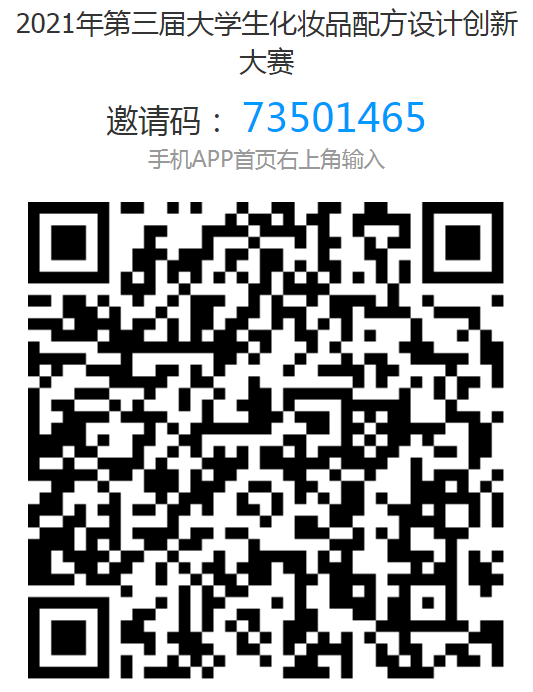 任  务：组队→确定参赛项目（题目、内容等）→提交《报名信息表》（见附件1）和《产品设计方案》（见附件2）。要  求：2021年10月30日24：00前将PDF格式《产品设计报告》（1份署名，1份匿名）发送至指定邮箱5532022@qq.com，过期则视为放弃参赛。请将文件清楚命名为：团队负责人+自选命题类别（如：ххх-护肤类（美白））。②初赛阶段（2021.10.31~11.07）任    务：完成初赛ppt→初赛路演→确定决赛名单考核内容：项目创意（30%）、产品配方设计（55%）、产品包装设计（10%）、产品推广模式（5%）等项目。要   求：在路演前1天24：00前提交答辩ppt给组委负责人。③入围决赛团队实操训练阶段（2021.11.08~11.21）任     务：实验实施→提交《产品设计方案（终稿）》、《实验实施报告》、（电子版和纸质版）；提交项目介绍视频（30s以内）；提交实验全过程视频（5-10min）；准备路演ppt。备    注：对入围决赛的团队提供实操训练场地及试剂经费的适当支持，在规定的时间（11.08，9：00~11.21，15：00截止）内开放实验室，需严格遵守试验室相关规章制度。④决赛时间（2020.11.22~11.28）任    务：路演（PPT）展示+成品展示+实验视频。决赛形式：路演（PPT+项目介绍视频+成品展示，10min内）+制备实验成绩构成：路演80%+制备实验20%考核内容：项目创意（10%）、产品配方设计（30%）、产品性能展示与评价（40%）、产品包装设计（5%）、产品推广模式（5%）、现场应变能力与反应能力（10%）等项目。实验操作考核内容：实验素养、实验技能、配方可行性、功效评价方法等。要   求：在路演前1天24：00前提交答辩ppt给组委负责人。⑤后续阶段：2021.11.29后任务：颁奖仪式；经验分享会；国赛备战。 六、奖项设置一等奖1名：获奖证书 + 奖品 + 提供对接全国大学生化妆品配方设计创新大赛的支持二等奖2名：获奖证书 + 奖品 + 提供对接全国大学生化妆品配方设计创新大赛的支持三等奖3名：获奖证书 + 奖品入围奖4名：获奖证书 + 奖品七、参赛细则1、以团队为参赛单位，鼓励跨学科、跨专业组队，要求团队中至少1人为材料与食品学院的学生，每个团队成员最多3人，每个人仅允许参加一个团队；2、鼓励参赛团队使用原料附录表中的原料，每合理选用1种，阶段评分可获0.1分奖励。3、每个团队参赛仅需提交《报名表》及《产品设计报告》一次，若发现多次提交资料的，以首次提交的内容为准；4、入围决赛的团队需在决赛路演前1天之前提交《实验实施报告》和《参赛作品的设计方案》（电子版和纸质版），要求见附件3、附件4；5、参赛作品无论入选与否，一概不退还资料，请参赛者自留底稿。八、大赛咨询QQ群：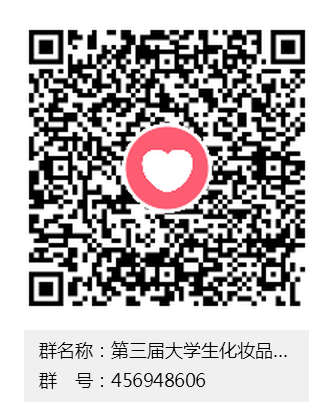 喻冬秀老师：13560012090钟建军老师：13702501921梁锐杰老师：13560627858请参赛者仔细阅读以上大赛章程和参赛细则。组委会将严格审核送选作品材料，如有不符合大赛要求或缺项，作品将不能进入评选程序。评委拥有作品评选的绝对权利。参赛者的参赛作品必须是参赛团队原创的作品，由于作品雷同或者存在抄袭嫌疑而引起版权问题的纷争，组委会将取消其参赛资格和撤销其获奖，如已发放证书和奖品将全数追回，所有法律责任由参赛者本人承担。欢迎各位同学踊跃报名！附件：①《大学生化妆品配方设计创新大赛报名表》②《产品设计方案》要求③《实验实施报告》要求④《参赛作品的设计方案》封面要求⑤实训及实验室注意事项电子科技大学中山学院大学生化妆品配方设计创新大赛组委会2021年9月28日附件1：《大学生化妆品配方设计创新大赛报名表》注意：请团队确保填写的联系方式必须均为有效信息。本表格不局限于一页。若指导教师无，则可以不填写；若指导教师不止一位，则只需填写第一指导教师的相关信息。附件2：《参赛作品的设计方案》要求1.  封面：报告全称、参与学生、指导教师、完成时间 （请参考此文件附件4）2.  目录：完整的内容目录 （清楚到页码数）3.  排版：（1）全文页码：页码标注 （与目录页所展示页码相对应），置于每页下端居中，全部采用阿拉伯数字排序，如1，2，3等，不要写“第1页”等其他形式；（2）页眉内容：第二届大学生化妆品配方设计创新大赛；（3）全文字体：全文统一使用宋体，标题与正文字体（小四）大小必须做区分；（4）行距：全部采用1.5倍行距；（5）页面设置：A4版，页边距上下左右各用2.4cm；（6）图片和表格：必须清晰标注 （如，图 1：玫瑰花瓣萃取液）。4.  封面 / 全文模板：可根据参赛作品需求或排版需求加入设计模板5.  基本目录 及 内文顺序：（1）产品研究背景；（2）产品基本信息：包括产品名称、定位、适用地区、人群等；（3）产品的开发理念、思路、过程及制备工艺；（4）产品配方成分表，需提供成分具体商品名、INCI名、重量比、来源等信息；（5）产品配方的可行性与落地性分析、创新性分析、亮点卖点分析、同类产品对比分析等；（6）产品配方感官性评价、稳定性评价、安全性评价/测试等相关的测试数据；（7）产品产品SWTO分析、开发成本、开发用时（包括产品的价格区间）；（8）包装方案/计划；（9）营销方案/计划（上市时间、城市，渠道，宣传方式，销售预期等）；（10）参考文献；*参赛队可根据自身作品情况加入其它内容。附件3《实验实施报告》要求1.  封面：报告全称、参与学生、指导教师、完成时间 2.  目录：完整的内容目录 （清楚到页码数）3.  排版：（1）全文页码：页码标注 （与目录页所展示页码相对应），置于每页下端居中，全部采用阿拉伯数字排序，如1，2，3等，不要写“第1页”等其他形式；（2）页眉内容：第三届大学生化妆品配方设计创新大赛；（3）全文字体：全文统一使用宋体，标题与正文字体（小四）大小必须做区分；（4）行距：全部采用1.5倍行距；（5）页面设置：A4版，页边距上下左右各用2.4cm；（6）图片和表格：必须清晰标注 （如，图1 玫瑰花瓣萃取液）。5.  内文顺序：①项目名称②摘要③前言（项目背景：）④实验部分⑤实验结果及分析⑥实验结论⑦参考文献附件4：《参赛作品的设计方案》封面第一届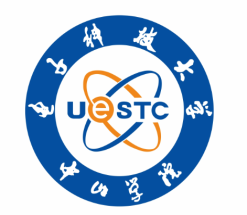 电子科技大学中山学院大学生化妆品配方设计创新大赛ххх设计方案书团队负责人：                             团队成员：                               指导教师：                               2020年X月X日附件5：实训及实验室注意事项（1）必须遵守实验室的各项规章制度，听从教师的指导；（2）实验过程中应保持桌面和仪器设备的整洁；应使水槽保持清洁畅通，严禁在水槽内丢入任何固体物；废物和垃圾应投入专用的废物箱内；废酸和废碱液应小心地分别倒入废液缸内；（3）爱护公物，使用仪器、药品、试剂和各种其它物品需注意节约。洗涤和使用仪器时，应小心仔细，防止损坏仪器；（4）实验前清点好仪器、用具及药品、试剂，个人实验台应随时保持整洁；（5）实验中应严格遵守操作规程进行实验、细心观察实验现象，并如实记录实验结果；（6）各种仪器设备必须严格按照操作规程进行操作，仪器应在电源、电压、温度、湿度等环境条件符合的情况下使用；（7）实验室使用有毒物品或者挥发性药品，应在通风橱内进行，废弃物应严格按照要求处理；（8）实验室应遵守操作流程，保证实验安全；（9）如发现仪器有故障，应立即停止使用并报告相关老师；（10）实验完毕后，值日生应做好清洁工作，检查水、电、煤气是否关好。参赛作品名称参赛作品名称参赛作品名称团队负责人姓名姓名性别性别性别性别民族民族学号学号团队负责人专业专业学院学院学院团队负责人手机号码手机号码QQ号码QQ号码QQ号码QQ号码团队负责人E-mailE-mail团队成员姓名姓名性别性别学号学号学院学院学院学院学院专业专业专业年级年级年级联系电话团队成员团队成员团队成员指导教师情况指导教师情况姓名姓名性别性别性别性别民族学院学院学院指导教师情况指导教师情况专业/职称/职务专业/职称/职务专业/职称/职务专业/职称/职务专业/职称/职务指导教师情况指导教师情况手机号码手机号码手机号码E-mailE-mailE-mailE-mailE-mailE-mailE-mail参赛项目介绍（500字以内）参赛项目介绍（500字以内）参赛项目介绍（500字以内）参赛项目介绍（500字以内）参赛项目介绍（500字以内）参赛项目介绍（500字以内）参赛项目介绍（500字以内）参赛项目介绍（500字以内）参赛项目介绍（500字以内）参赛项目介绍（500字以内）参赛项目介绍（500字以内）参赛项目介绍（500字以内）参赛项目介绍（500字以内）参赛项目介绍（500字以内）参赛项目介绍（500字以内）参赛项目介绍（500字以内）参赛项目介绍（500字以内）参赛项目介绍（500字以内）参赛项目介绍（500字以内）